	Разработка чертежей, деталей и узлов        изготавливаемых моделей.
	Для самостоятельного изображения чертежей принципиальных, монтажных и блочных схем, эскизов и чертежей печатных плат, существуют специальные компьютерные программы, позволяющие существенно облегчить процесс разработки и изображения схем, печатных плат, и монтажа изготавливаемых конструкций.	Для применения в нашем случае, желательно использовать бесплатные программы для самостоятельной прорисовки электронных схем, печатных плат и т.д.	Примерный перечень компьютерных программ для реализации этих функций:	Бесплатное программное обеспечение для рисования электронных схем:LTspice«Компас-электрик»DipTraceEasyEDATinyCADXcircuitDiaPspice — Student VersionSmartDraw1-2-3 схемаMicrosoft VisioKiCadCadSoft Eagle	Приведённые программы существенно облегчают разработку и изображение документации изготавливаемых конструкций.	Начинающие радиолюбители часто не решаются приступить к сборке радиоэлектронного устройства только потому, что в его описании отсутствует рисунок печатной платы, а разработать ее самостоятельно может не каждый. Действительно, без достаточного опыта сделать это непросто: надо знать, как выбрать оптимальные размеры, правильно расположить элементы, своевременно обнаружить и исправить ошибки. Поэтому мы рекомендуем осваивать конструирование печатных плат с простейших.	Размеры платы и расположение печатных проводников зависят от количества устанавливаемых на ней элементов и их типов, поэтому не приступайте к работе, не убедившись, что подготовили все необходимые радиодетали. Их подбирают в соответствии с принципиальной схемой и описанием прибора, а также с учетом возможной замены. Прежде всего нужно правильно выбрать типы конденсаторов: важны не только емкость и рабочее напряжение, на которое они рассчитаны, но и их частотные свойства и качества диэлектрика. Если, к примеру, в радиочастотном устройстве применить конденсаторы на базе низкочастотной керамики или бумажные (МБМ, БМ-2 и др.), то оно может оказаться вообще неработоспособным.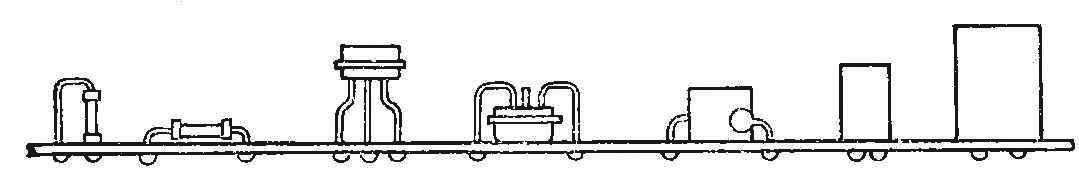  Способы установки радиоэлементов на плате	Между установленными на печатной плате элементами часто возникают сложные взаимные связи. Их влияние удается ослабить, располагая элементы с учетом принципа их действия и увеличивая расстояния между ними. Поэтому не следует стремиться к уменьшению размеров платы за счет уплотнения монтажа. Тесный монтаж может ухудшить и тепловой режим электронного прибора, что нарушит его нормальную работу. В радиочастотных устройствах нельзя излишне удлинять соединительные проводники, располагать элементы отдельных каскадов в непосредственной близости друг от друга, размещать рядом входные и выходные цепи.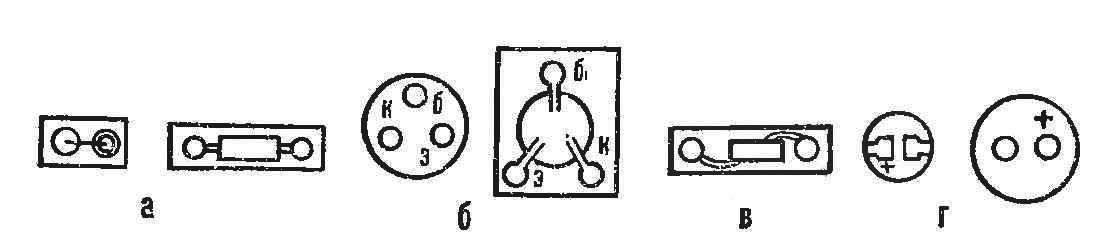  Аппликации радиоэлементов:а — резисторы МЛТ, б — маломощные транзисторы, в — конденсатор КМ-5, г — конденсатор К50-6.	Пожалуй, с наибольшими трудностями приходится сталкиваться при разработке печатных плат усилителей и генераторов, причем с ростом рабочей частоты, коэффициента усиления, числа каскадов, а также с увеличением мощности, с повышением требований к стабильности частоты и генерируемого напряжения задача усложняется. Проще всего разрабатывать печатные платы для блоков питания — достаточно лишь обеспечить нормальный тепловой режим элементов и, разумеется, не допустить ошибок. 	Кстати, ошибки в рисунке платы необходимо выявлять на всех этапах разработки: чем раньше они будут обнаружены, тем легче их исправить.Радиолюбители применяют как односторонние, так и двусторонние печатные платы. Начинающим рекомендуем только односторонние. Все радиоэлементы на них располагаются с одной стороны, а соединяющие выводы элементов печатные проводники — с другой.	Способы установки элементов на плате могут быть разными (рис. 1). Выводы каждого из них формуют — изгибают, чтобы придать им определенную конфигурацию, причем расположение изгибов и расстояние от корпусе до места пайки должны соответствовать условиям эксплуатации данного элемента, сведения о котором можно найти в справочниках.	Так, у транзисторов можно изгибать выводы не ближе 2 мм от корпуса, в свою очередь, радиус изгиба зависит от диаметра вывода — чем он толще, тем меньше допустимое искривление. Выводы мощных транзисторов (КТ803, КТ805 и им подобных) гнуть нельзя, а полупроводниковые приборы с выводами короче 10 мм начинающим радиолюбителям лучше не использовать.	Порядок размещения радиоэлементов на печатной плате называют компоновкой. От нее в немалой степени зависит работоспособность электронного устройства. К примеру, неудачное расположение элементов на плате генератора может стать причиной его неустойчивой работы, а у усилителя радиочастот вызвать самовозбуждение. 	Используют аппликационный, графический, модельный и натурный способы компоновки. Для начинающих первый наиболее приемлем. В пределах будущей платы оптимально размещают аппликации (рис. 2) — кусочки плотной бумаги, не которых изображены контуры радиоэлементов с учетом способа их установки и формовки выводов. Элементы при этом изображают немного большими, чем натуральные, способствуя тем самым уменьшению взаимных связей и улучшению теплового режима устройства.Кроме контуров радиоэлементов, на аппликациях указывают контактные площадки для подключения выводов (в виде кружочков d 2,5 мм), позиционные обозначения по принципиальной схеме (например, VТI, R4, С2), названия выводов полупроводниковых приборов, полярность включения электролитических конденсаторов и т. д.	Расстояния между изображениями контактных площадок не должны быть менее 1 мм. Рисунок выполняется на чертежной бумаге тушью или шариковой ручкой, позиционные обозначения и номера точек соединения (о них чуть позже) рекомендуется проставлять карандашом, что позволит использовать аппликации многократно, стирая надписи и заменяя их новыми. 	На обороте рисунка указывают конкретные типы элементов, которым он соответствует (например, МП16, МП26, МП39, МП42). Таким образом создают набор аппликаций и затем используют их при разработке различных печатных плат.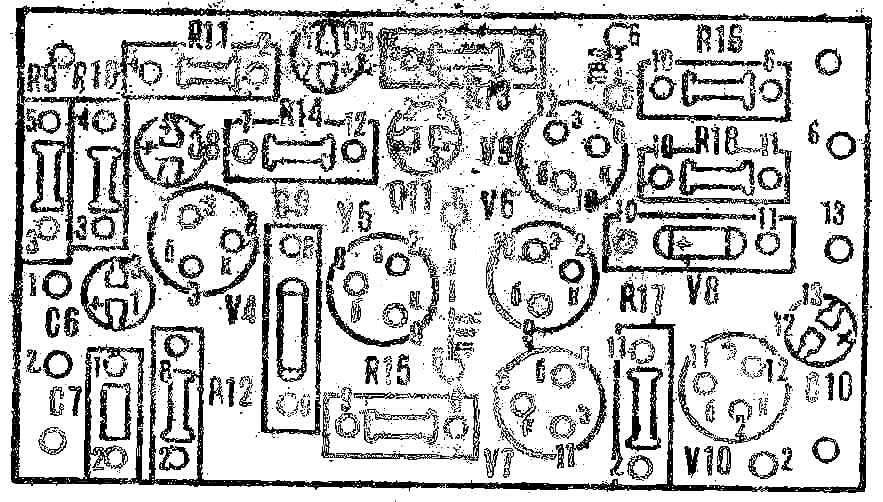  Размещение аппликаций.	Учитываются и возможности соединения платы с другими блоками, источниками питания, элементами коммутации, регулировки и индикации, входящими в конструкцию. Важно также выбрать, как расположить платы в корпусе аппарата — горизонтально или вертикально, определить число и расположение узлов крепления, а также их конструкцию (стойки, кронштейны и т. д.). Для них и элементов внешних соединений необходимо заранее наметить места на плате, свободные от радиоэлементов и контактных площадок.	Перед началом компоновочных работ перечертите принципиальную схему на отдельном листе бумаги и пронумеруйте на ней все точки соединений элементов и внешних связей платы. Подбирая аппликации, впишите в соответствующие кружки номера точек, а в контуры радиоэлементов — их позиционные обозначения. Полезно составить табличку, указывающую, сколько раз каждый из номеров точек соединения встречается на аппликациях. Она поможет контролировать ход составления рисунка платы и избежать грубых ошибок.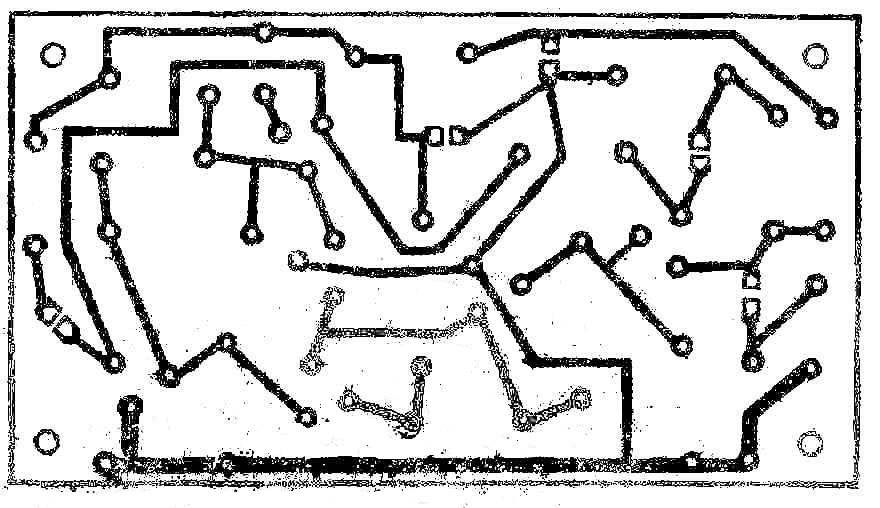 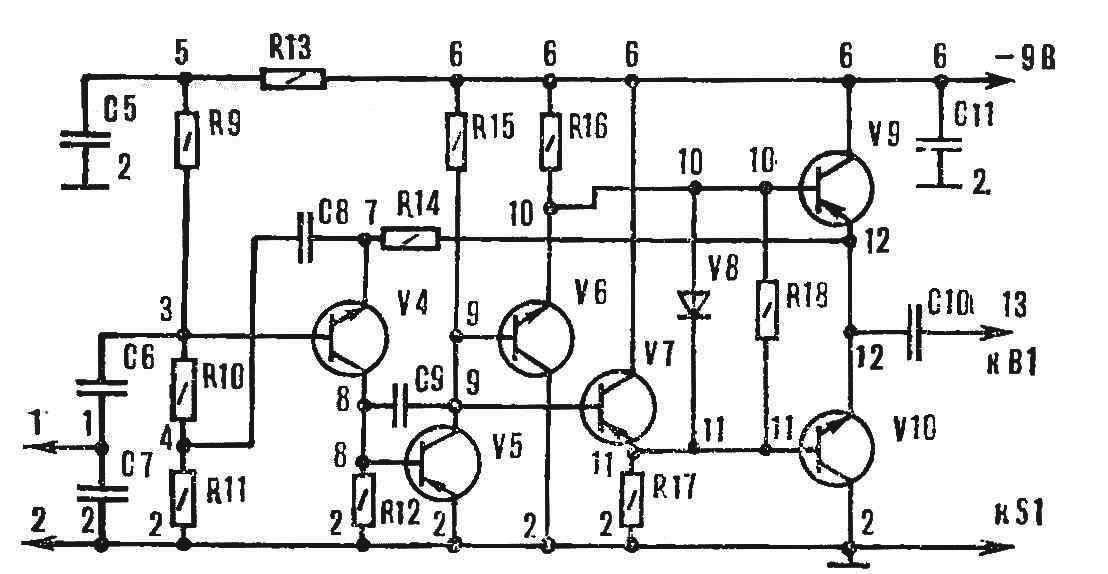 